Муниципальное бюджетное общеобразовательное учреждение «Буретская средняя общеобразовательная школа» (МБОУ «Буретская СОШ»)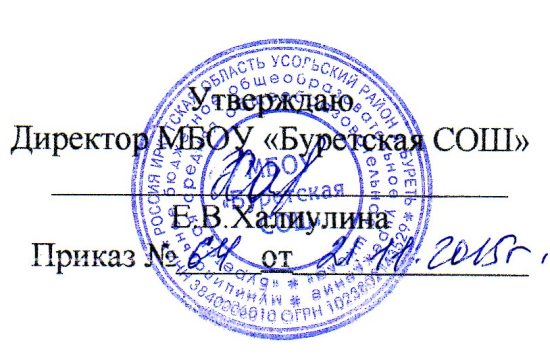 Положение
о блоке дополнительного образования воспитанников21.11.2015 г.                                                                                                                    Рег.  №42д. Буреть Усольского района1. Общие положения1.1. Блок дополнительного образования (БДО) создан в целях формирования единого образовательно-воспитательного пространства школы, повышения качества образования и реализации процесса становления личности в разнообразных развивающих средах; БДО является равноправным, взаимодополняющим компонентом базового образования.1.2. БДО предназначен для педагогически целесообразной занятости детей в возрасте от 6 до 18 лет в их свободное (внеурочное) время.1.3. Работа БДО строится на принципах природосообразности, гуманизма, демократии, творческого развития личности, свободного выбора каждым ребенком вида и объема деятельности, дифференциации образования с учетом реальных возможностей каждого обучающегося.1.4. БДО создается, реорганизуется и ликвидируется приказом директора ОУ.1.5. Содержание БДО определяется образовательными программами –примерными (рекомендованными Министерством образования РФ), модифицированными (адаптированными), авторскими. При необходимости возможна постановка  эксперимента и разработка соответствующих экспериментальных программ, открытие на базе учреждения экспериментальной площадки.1.6. Прием обучающихся в БДО осуществляется на основе свободного выбора обучающимися образовательной области и образовательных программ. Исключение составляют творческие коллективы, требующие специального отбора на конкурсной основе или специального освидетельствования. При приеме в спортивные, спортивно-технические, туристические, хореографические объединения необходимо медицинское заключение о состоянии здоровья ребенка.1.7. Структура БДО определяется целями и задачами дополнительного образования детей в ОУ, количеством и направленностью реализуемых дополнительных образовательных программ и включает следующие компоненты: в качестве таковых могут быть кружки, студии, секции, профильные лаборатории, клубы и т. д.1.8. Штатное расписание БДО формируется в соответствии с его структурой и может меняться в связи с производственной необходимостью и развитием БДО. Деятельность сотрудников БДО определяется соответствующими должностными инструкциями.1.9. Объединения БДО располагаются в здании школы.2. Задачи блока дополнительного образованияДеятельность БДО направлена на решение следующих задач:2.1. Создание условий для наиболее полного удовлетворения потребностей и интересов детей, укрепления их здоровья.2.2. Личностнонравственное развитие и профессиональное самоопределение обучающихся.2.3. Обеспечение социальной защиты, поддержки, реабилитации и адаптации детей к жизни в обществе.2.4. Формирование общей культуры школьников.2.5. Воспитание у детей гражданственности, уважения к правам и свободам человека, любви к Родине, природе, семье.3. Содержание образовательного процесса в БДО3.1. В БДО реализуются программы дополнительного образования детей:3.1.1. различного уровня (начального общего образования, основного, полного общего образования);3.1.2. различных направленностей (художественно-эстетической, физкультурноспортивной, естественнонаучной, социально-педагогической согласно Лицензии ОУ).3.2. Занятия в детских объединениях могут проводиться по программам одной тематической направленности или по комплексным (интегрированным) программам. Для реализации комплексных программ могут быть привлечены 2 и более педагогов, распределение учебной нагрузки между которыми фиксируется в образовательной программе.3.3. Содержание образовательной программы, формы и методы ее реализации, численный и возрастной состав объединения определяются педагогом самостоятельно, исходя из образовательно-воспитательных задач, психолого-педагогической целесообразности, санитарно-гигиенических норм, материально-технических условий, что отражается в Пояснительной записке программы.4. Организация образовательного процесса4.1. Работа БДО осуществляется на основе годовых и других видов планов, образовательных программ и учебно-тематических планов, утвержденных директором школы или его заместителем.4.2. Учебный год в БДО начинается 1 сентября и заканчивается 31 мая текущего года. 
Во время летних каникул учебный процесс может продолжаться (если это предусмотрено образовательными программами) в форме походов, сборов, экспедиций, лагерей разной направленности и т. п. Состав обучающихся в этот период может быть переменным. При проведении многодневных походов разрешается увеличение нагрузки педагога.4.3. Расписание занятий в объединениях дополнительного образования детей составляется с учетом того, что они являются дополнительной нагрузкой к обязательной учебной работе детей и подростков в ОУ.Расписание составляется в начале учебного года администрацией по представлению педагогических работников с учетом установления наиболее благоприятного режима труда и отдыха обучающихся. Расписание утверждается директором школы. Перенос занятий или изменение расписания производится только с согласия администрации БДО и оформляется документально. В период школьных каникул занятия могут проводиться по специальному расписанию.4.4. Списочный состав детских объединений БДО составляет:на первом году обучения – 12–15 чел.;на втором году обучения – 10–12 чел.;на третьем и последующих годах обучения – 8–10 чел. В соответствии с образовательной программой занятия могут проводиться как со всем составом группы, так и по звеньям (3-5 человек) или индивидуально.Списочный состав объединения детей - инвалидов, детей, занимающихся учебно-исследовательской деятельностью, формируется в индивидуальном порядке. Численный состав таких групп составляет 4-8 человек (занятия могут проводиться по звеньям в 2–4 чел.). Занятия с детьми  - инвалидами могут проводиться индивидуально по месту жительства.В рамках БДО предусмотрена индивидуальная работа с детьми, участвующими в городских, российских и международных конкурсах (от 2 до 6 ч в неделю).В случае снижения фактической посещаемости в течение года группы могут быть объединены или расформированы. Высвобожденные в этом случае средства используются на открытие новых детских объединений.4.5. Продолжительность занятий и их количество в неделю определяются образовательной программой педагога, а также требованиями, предъявляемыми к режиму деятельности детей в ОУ. При проведении занятий с использованием компьютерной техники должны соблюдаться Санитарно-эпидемиологические правила и нормативы (СанПиН 2.2.2/2.4.1340–03 от 30.06.2003).4.6. В соответствии с программой педагог может использовать различные формы образовательной деятельности: аудиторные занятия, лекции, семинары, практикумы, экскурсии, концерты, выставки, экспедиции и др. 4.7. Педагог самостоятелен в выборе системы оценок, периодичности и форм аттестации обучающихся. В БДО используются следующие формы аттестации (тесты, опросы, зачеты, собеседования, доклады, рефераты, олимпиады, смотры, конкурсы, выставки, конференции, концерты, публикации и др.).4.8. Зачисление обучающихся в БДО осуществляется на срок, предусмотренный для освоения программы. Отчисление обучающихся производится в ситуациях нарушения ими Устава школы, Правил внутреннего распорядка. За учащимися сохраняется место в детском объединении в случае болезни, прохождения санаторно-курортного лечения.4.9. Деятельность школьников осуществляется как в одновозрастных, так и в разновозрастных объединениях по интересам (учебная группа, клуб, студия, ансамбль, театр и др.). В работе объединения могут принимать участие родители, без включения в списочный состав и по согласованию с педагогом.4.10. Каждый обучающийся имеет право заниматься в объединениях разной направленности, а также изменять направление обучения.4.11. В БДО ведется методическая работа, направленная на совершенствование содержания образовательного процесса, форм и методов обучения, повышение педагогического мастерства работников.Приложение: Лист ознакомления работников с Положением о блоке дополнительного образования воспитанников в 1 экз.